Рекомендации родителям по воспитанию детей с ЗПР 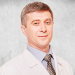 Гимранов Ринат Фазылжанович
Невролог, нейрофизиолог,  стаж - 33 года;
Профессор неврологии, доктор медицинских наук;
Клиника восстановительной неврологии. Дата публикации: 2 сентября, 2019 Обновлено: 21 марта, 2022 Для того, чтобы родители знали, как помочь своим детям с ЗПР, специалисты предоставляют рекомендации, позволяющие максимально полезно проводить время совместно, выстраивать режим дня.Ребята с диагнозом задержка психического развития – особые. Требуют повышенного внимания, умения с ними общаться, правильно выстраивать работу для облегчения состояния. Помочь малышу могут не только специалисты в специальных учебных заведениях, но и близкие люди, в первую очередь, родители.Следование рекомендациям родителям по воспитанию детей с ЗПР необходимо для прогрессивного улучшения состояния ребенка, скорейшей полной реабилитации, снятии диагноза.Рекомендации психолога детям с ЗПРУспешность коррекционной работы, адаптация ребенка к социуму, учебным заведениям, своим возможностям, последующее выравнивание темпа психического развития, зависит от совместной работы не только специалистов: психолога, невролога, дефектолога, логопеда, но и от родителей.Желание взрослых родственников помочь малышу является главной движущей силой на пути к выздоровлению.Важно соблюдать рекомендации психолога по воспитанию детей с ЗПР для родителей:Учитывайте, что у ребенка слабая память, внимание, отстают мыслительные процессы. Из-за этого трудно понимать, запоминать даже простую информацию, ему требуется постоянное системное повторение. Регулярно интересуйтесь, что нового он узнал в детском саду, а потом повторяйте это вместе. В младших классах школы повторяйте дома пройденный на уроках материал, закрепляйте навыки совместным выполнением домашнего задания.Помощь в обучении должна носить своевременный характер. Не выполняйте задание за ребенка, даже если он испытывает какие-либо трудности. Лучше еще раз разберите с ним теоретический материал, а потом заново предоставьте возможность выполнить работу самостоятельно.Заранее определите, кто будет заниматься с ребенком, выполнять задания дефектолога, психолога, учителя. Для лучшего результата это должен быть один и тот же человек.Время занятий должно быть твердо закреплено за конкретным часом в режиме дня. Системность дисциплинирует ребенка, помогает лучше усваивать знания.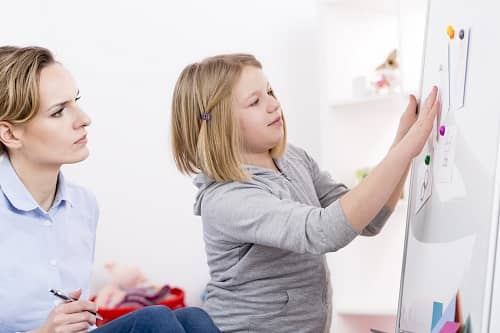 Используйте яркие наглядные и интерактивные материалы.Уделяйте внимание не скорости, а качеству выполнения задания.Продолжительность занятий у младшего школьника не должна превышать 1 час с учетом смены деятельности. У дошкольников время сокращено до 30 минут.Получив задание, убедитесь, что вам все понятно. Это важно, чтобы не запутать малыша при выполнении.Занятия должны быть ежедневными.Периодически проводите закрепление нового материала во время прогулок или игр в виде простых вопросов в формате диалогов.Не требуйте с малыша то, чего он еще не знает.Хвалите за малейшие успехи. Так как развитие идет не очень быстрыми темпами, успехи не так заметны. Тем более ценны. Получая одобрение, ребята мотивируются на дальнейший прогресс.Сохраняйте максимально доброжелательную атмосферу. Малыш не должен быть свидетелем потенциально опасных для его психики событий. В том числе ссор между родителями.Советы дефектолога родителям детей с ЗПРОдин из основных специалистов, работающий с детьми с ЗПР, это – дефектолог, поэтому к его рекомендациям необходимо прислушиваться. Советы помогут устранить проблемы в речи, познавательной деятельности.Результативные рекомендации:Постоянно разговаривайте. Во время любого дела, самостоятельного или общего, ведите диалог о том, что видите вокруг и о том, что делает он или другие люди. Постоянная речевая практика способствует развитию навыка речи, расширению словарного запаса, запоминанию информации о окружающем мире.Выдерживайте спокойный тон, среднюю скорость, выделяйте интонацией важное.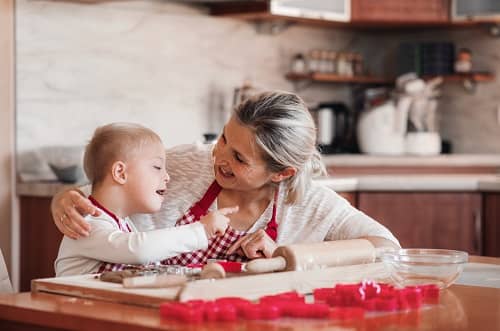 Говорите правильно, не коверкайте формы слов. Стройте предложения на одно-два слова длиннее, чем ребенок. А усложняйте их только после того, как малыш перейдет на более сложную для него конструкцию.Задавайте вопросы, требующие развернутого ответа. Если ребенок затрудняется в ответе, стройте вопрос как выбор из нескольких вариантов с использованием слова «или».Выдерживайте паузу после вопроса, давая ребенку время подумать над ответом.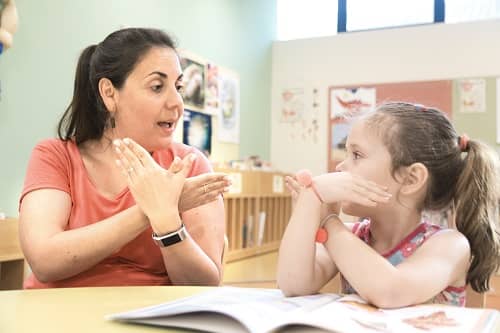 Вслушивайтесь в окружающие звуки, определяйте их происхождение вместе. Превратите это в игру.Рассказывайте короткие занятные истории, а затем просите ребенка их пересказать. Если это не получается, помогайте ему, задавая наводящие вопросы. Это можно превратить в семейную игру. Мама рассказывает историю, а папа или другой родственник просят пересказать ее им.Работайте вместе с профессионалами. Результатов можно добиться, совмещая занятия со специалистами и закрепление нового дома.Проявляйте терпение, не раздражайтесь, ведь ребенок не виноват в своих проблемах. Не называйте его глупым, не ругайте за медлительность реакций.Найдите единомышленников, воспитывающих малышей с таким же диагнозом. Вместе вам будет легче справляться с психической нагрузкой, разрешать сложные ситуации.Не опекайте чрезмерно. Ребенку необходима самостоятельность, постоянный новый опыт, контакт с нестандартными задачами. Контролируйте, как он с ними справляется, но не делайте это за него.ЗПР – это диагноз, от которого можно избавиться со временем при усердной работе вместе с профессионалами.Следуйте советам и рекомендациям для родителей от дефектологов, психологов, логопедов и заметите у детей с ЗПР видимый прогресс.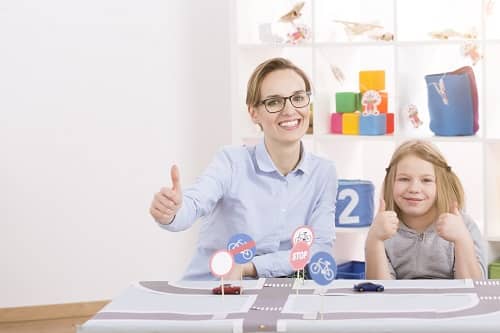 Список использованной литературыСкрыть/показать[Treatment of speechdisorders in preschool children].Shalimov VF et al. Zh Nevrol Psikhiatr Im S S Korsakova. (2017)Ануфриев, А. Ф. Как преодолеть трудности в обучении детей. [Текст] / А. Ф. Ануфриев, С. Н. Костромина. – М.: Ось-89, 2000. – 273 с.Унт, И. Э. Индивидуализация и дифференциация обучения. [Текст] / И. Э. Унт.-М., 1990.- 195 с.Самойленко Е. В. Влияние доминирующего типа материнского воспитания на формирование по-лоролевого поведения мальчиков-подростков из неполной семьи / Сибирский педагогический журнал. — 2012. — № 7. — С. 175-178.Тригер Р. Д. Психологические особенности социализации детей с задержкой психического развития. — Санкт-Петербург : Питер, 2008. — 192 с.Зайцев Д. В. Проблемы обучения детей с ограниченными возможностями // Педагогика. — 2003. — № 1. — С. 21-30.